Contact InformationParents InformationFrom where in the Philippines did your parent(s) originate?Volunteer Work and Community ServiceSummarize your current and past volunteer work and community service. (limit to 500 characters).Tell us about YourselfSummarize your academic and extracurricular activities, including hobbies or sports (limit to 500 characters).Along with this completed application, please include two photos of yourself.  (These do not have to be professional photos):One (1) HeadshotOne (1) Full BodyPlease submit this completed application and your photos to: pamanainc2018@gmail.comThank you for completing this application form and for your interest in being a 
Binibining Pilipinas Kalayaan 2019 candidate!Binibining Pilipinas Kalayaan 2019CANDIDATE APPLICATION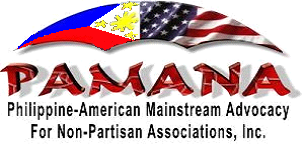 NameStreet AddressCity, State, ZIP CodeHome PhoneMobile PhoneE-Mail AddressFacebookParent(s) NameStreet Address(es)City, State, ZIP CodeHome Phone(s)Mobile Phone(s)E-Mail Address(es)Facebook